     LICEO SCIENTIFICO STATALE "G. ANCINA" – FOSSANO (CN)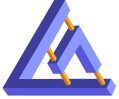 Modulo 1/ ADESIONE AZIENDAal Percorso per le competenze trasversali e per l’orientamento      									               Al Dirigente scolastico del Liceo scientifico statale “G. Ancina”                                                                       FOSSANOOggetto: adesione al Percorso per  le Competenze Trasversali e per l’OrientamentoIn riferimento al Percorso per le competenze trasversali e per l’orientamentoil/la sig._________________________________________________________________________________titolare/ rappresentante/ delegato  della Ditta/Ente/Ufficio _______________________________________________________________________________________di _______________, Via/C.so _____________, prov. _______  comunica che:􀂅 è disponibile                    􀂅 non è disponilead accogliere lo studente/la studentessa di codesto Liceo Scientifico Statale nell’a.s. 2018/19 secondo le disponibilità sotto indicate:dichiarasotto la propria responsabilità:- di essere in regola con la normativa sulla salute e sicurezza dei luoghi di lavoro (D.Lgs. 81/2008);- di individuare un addetto in qualità di tutor responsabile dello svolgimento del PCTO - di garantire che il percorso di stage farà riferimento al settore concordato con il Liceo Scientifico Statale “G. Ancina” di Fossano.Li,   _________________                      Per /Ente/Ufficio:   ______________________________                 									                                                                                      ( timbro e firma)Comunicazione dei dati necessari per l’attivazione del Percorso di Competenze Trasversali e per l’OrientamentoSi comunicano al Liceo “G. Ancina” di Fossano i seguenti dati utili alla stipula della apposita Convenzione ed allo svolgimento del Percorso per le Competenze Trasversali e per l’Orientamento:Soggetto ospitante:Denominazione della Ditta/Ente/Studio……………………………….……………………………………………..….....Tipologia   􀂅  Ente Pubblico    􀂅  Ente Religioso   􀂅  S.p.A.   􀂅  S.r.l    􀂅 altro ………….………………………..
Sede via /piazza/C.so……………………………………….,n……,…………………………………………………….....telefono…………………………fax…………………….e-mail ……………………………………………. Pec…………………………………………………………………..
c.a.p……………………. .città …………………..……………………………………….………………..  pv ..……..
Codice fiscale: …………………………….………….....  - Partita I.V.A.: …………….……….……………….……. 
Rappresentato da:  nome……………………………………..  cognome ...………..…………………...………………nato/a  il …../……../……… a ………………………………….……………………… prov…..…………………………C.F.: …………………………………………. Nominativo RSPP:………………………………………………………Settore azienda/ente: ………………………………………………… N. lavoratori:…………………………………..Codice settore ATECO Ditta/Ente/ Studio: ………………………………………………………………………………Dati del tutor della Ditta/Ente/Studio che seguirà l’alunno/a durante il  Percorso per  le Competenze Trasversali e per l’Orientamento: Nome…………………………………..………    Cognome…………………………………………………………...
Ruolo ……………………………………..  n. tel……………………….. e-mail……………………………………….
sede di svolgimento del Percorso:…………………………………………………………………………………… via/piazza/C.so……………….……….………c.a.p. ………… città…………………..……………prov……………Dati del periodo del Progetto di PCTONominativo alunno accolto…………………………………………………………………- ………………………………………………………...Durata:           􀂅  1 settimana         􀂅  2 settimane          􀂅 3 settimaneData di inizio del PCTO ….…/……../ 2019     Data di fine del PCTO ….…/……../ 2019Periodo settimanale:  􀂅  dal Lunedì al Venerdì       o      􀂅 dal Lunedì al SabatoDurata giornaliera :     dalle ore ……………alle ore………………….  e dalle ore ……………alle ore………………Totale ore settimanali:…………………..Mansione/i  del tirocinante…………………………………………………………………………………………… La mansione prevede  l’utilizzo di:  macchine:   SI       NO      , attrezzature:  SI       NO      , sostanze SI       NO     INFORMAZIONI RIFERITE ALLA SICUREZZA:E’ consentito un sopralluogo preliminare in azienda da parte del tutor scolastico? :   SI       NO      Il tutor aziendale ha ricevuto una formazione specifica per svolgere questo ruolo? :   SI       NO        Il tutor aziendale ha ricevuto una formazione in materia di sicurezza sul lavoro? :   SI       NO        Il DVR dell’azienda ha preso in considerazione eventuali rischi a carico di allievi in stage? :  SI        NO      E’ prevista la sorveglianza sanitaria per la mansione assegnata all’allievo? :   SI       NO      Vengono forniti i DPI, se previsti, per la mansione assegnata all’allievo? :  SI        NO      Dichiaradi essere informato ai sensi e per gli effetti di cui al D. Lgs 30 196/2003 e del Regolamento Ue 679/2016, che i dati personali raccolti saranno trattati, anche con strumenti informatici, esclusivamente nell’ambito del procedimento per il quale la presente dichiarazione viene resa.Autorizzail trattamento dei dati personali ai sensi del D. Lgs. 30/06/2013 n. 196 e del Regolamento Ue 679/2016.I dati sopra riportati sono prescritti dalle disposizioni vigenti ai fini del procedimento per il quale sono richiesti e verranno utilizzati esclusivamente per tale scopo.Li,   _________________                       Per /Ente/Ufficio:   _____________________________                   								                               ( timbro e firma)Nome e Cognome dell’alunno/a            Indirizzo diStudio e classe frequentataSettore/Area/Ufficio proposto per l’inserimento_________________________Scienze umane   ________Linguistico         ________Scientifico          ________